السيرة الذاتية لعضو هيئة تدريسالعنوان: حي المناخ- منطقة 2 تعمير ع 152 شقة 10رقم التليفون:    0663248047- 01227276728البريد الإلكتروني : m_elbaz2009@yahoo.com البريد الجامعي:  m_elbaz2009@edu.psu.edu.egالمواقع الالكترونية: https://scholar.google.com/citations?hl=ar&user=WIFp4UQAAAAJhttps://www.researchgate.net/profile/Marwa-Elbazhttps://orcid.org/0000-0002-5642-2689https://www.linkedin.com/in/prof-marwa-elbaz-34287b65/التدرج العلميبكالوريوس العلوم والتربية ( تخصص كيمياء وفيزياء ) ، بتقدير جيد جداً مع مرتبة الشرف، كلية التربية ببورسعيد، جامعة قناة السويس ، 2000م .دبلوم مهني تخصص كيمياء وفيزياء، بتقدير ممتاز، كلية التربية ببورسعيد، جامعة قناة السويس، 2003م.دبلوم خاص في التربية ، بتقدير جيد جداً، كلية التربية ببورسعيد، جامعة قناة السويس ، 2004م .ماجستير في التربية ، تخصص مناهج وطرق تدريس العلوم بعنوان " دور برنامج إعداد معلم العلوم  بكليات التربية في تنمية تحصيل الطلاب المعلمين شعبة الطبيعة والكيمياء لقضايا أخلاقيات العلم واتجاهاتهم نحوها" ، كلية التربية ببورسعيد، جامعة قناة السويس ، 2007م.الدكتوراه في فلسفة التربية تخصص مناهج وطرق تدريس العلوم تحت عنوان" فعالية برنامج إعداد معلم العلوم الفيزيائية في تنمية مهارات التدريس لدى الطلاب المعلمين في ضوء المعايير القومية ومعايير جودة إعداد المعلم" كلية التربية، جامعة بورسعيد، 2011م. التدرج الوظيفيمعيد بقسم المناهج وطرق التدريس وتكنولوجيا التعليم بكلية التربية ببورسعيد اعتبارا من 30 / 5 /  .مدرس مساعد بقسم المناهج وطرق التدريس وتكنولوجيا التعليم بكلية التربية ببورسعيد اعتبارا من 30 / 9 /  . مدرس بقسم المناهج وطرق التدريس  وتكنولوجيا التعليم بكلية التربية ببورسعيد اعتبارا من 27/6/ 2011م.المنسق الأكاديمي لبرنامج إعداد معلمي المرحلة الابتدائية للمستوى الجامعي اعتبارًا من 1/ 9/ 2012 حتى 1/ 2/ 2022م.أستاذ مساعد بقسم المناهج وطرق التدريس وتكنولوجيا التعليم كلية التربية جامعة بورسعيد 31/ 7/ 2016م.أستاذ بقسم المناهج وطرق التدريس وتكنولوجيا التعليم كلية التربية جامعة بورسعيد 24 / 8/ 2021مالنشاط العلميأولًا:الأنشطة التدريسيةالمقررات التي قام بتدريسها بمرحلة البكالوريوس والليسانس: طرق تدريس علوم (1)، (2)، طرق تدريس العلوم لذوي الاحتياجات الخاصة، تدريس المنهج المدرسي(1)، (2)، وسائل وتكنولوجيا التعليم، العلوم عند العرب، تاريخ العلوم عند العرب، العلوم البيئية، الصحة والبيئة، مناهج ذوى الاحتياجات الخاصة، الوراثة والبيئة، الصحة العامة.المقررات التي قام بتدريسها بمرحلة البكالوريوس باللغة الإنجليزية: School Curriculum Teaching (1)،  School Curriculum Teaching (2)، Micro Teaching،  Methods of science Teachingالمقررات التي قام بتدريسها بمرحلة الدراسات العليا : طرق تدريس علوم، الثقافة العلمية، التربية الصحية، معمل تدريس الكتروني، تقويم التدريس، استراتيجيات تدريس العلوم (1)، (2)، مشروع تدريبي (1)، (2)، تحليل محتوى مادة العلوم، تصميم مواقف تعليمية لذوي الاحتياجات الخاصة، مهارات التدريس لذوي الاحتياجات الخاصة، تكنولوجيا التعليم لذوي الاحتياجات الخاصة، مناهج ذوى الاحتياجات الخاصة، الاتجاهات الحديثة للبحث في مجال التخصص للماجستير، قضايا بحثية معاصرة للدكتوراه .المقررات التي قام بتدريسها ببرنامجي التعليم المفتوح والتأهيل التربوي : طرق تدريس علوم، العلوم المتكاملة، العلوم البيئية، تكنولوجيا التعليم لذوي الاحتياجات الخاصة، الحاسب واستخداماته التربوية، الوسائل التعليمية، المعينات وتكنولوجيا التعليم للتربية الخاصة، التقويم التربوي، إعداد معلم التربية الخاصة، التربية الزراعية. الاشتراك في توصيف مقررات القسم وتعديلها وإعداد الكتب الخاصة بها وتطبيق أساليب التعليم والتعلم الحديثة .التزمت بالساعات المكتبية وتوجيه الطلاب وإرشادهم الأكاديمي.شاركت بفاعلية في أعمال الامتحانات من: مهام عضو كنترول،   مهام رئيس كنترول، الالتزام بتسليم الامتحانات في أوقاتها المحددة والقيام بأعمال التصحيح في الوقت المحدد.تم تفعيل مقرر طرق تدريس العلوم لطلاب الفرقة الثالثة شعب (كيمياء- بيولوجي- علوم ابتدائي) بالتعاون مع مركز إنتاج المقررات الالكترونية بجامعة بورسعيد في الفصل الدراسي الأول من العام الجامعي 2013/ 2014م. تم إنتاج وتفعيل مقرر طرق تدريس العلوم لذوي الاحتياجات الخاصة لطلاب الفرقة الثالثة شعب (كيمياء- بيولوجي- علوم ابتدائي) بالتعاون مع مركز إنتاج المقررات الالكترونية بجامعة بورسعيد بدء من الفصل الدراسي الأول من العام الجامعي 2015/ 2016م  وحتى العام الجامعي 2020/ 2021م.ثانيا: الأنشطة البحثيةبيان بالأبحاث العلمية المنشورةبيان بأوراق العمل المنشورة بيان بالرسائل العلمية التي أشرف عليهابيان بالرسائل العلمية التي ناقشتهابيان بالأبحاث العلمية المحكمة الدورات التدريبية وورش العمل أولاً : الدورات الحاصل عليه:دورة التدريب لأوائل خريجي الجامعات والمعاهد العليا دفعة 2000م  التابع لوزارة الدولة للتنمية الإدارية والذي عقد في الفترة من 12/ 5 إلى 11/ 7 / 2001م بمقر كلية التجارة ببورسعيد . دورة التدريب الأساسي التابع لوزارة الاتصالات والمعلومات وجامعة قناة السويس لشباب الخرجين رقم (5) في مجال تكنولوجيا المعلومات في الفترة من 21/4 إلى 20/ 5/ 2001 بتقدير ممتاز .دورة تدريبية "إدارة المكتبات الرقمية" في الفترة من 24- 25/ 11/ 2009 بمركز تطوير التعليم بالإسماعلية جامعة قناة السويس.ورشة عمل لإعداد المقررات الإلكترونية بتاريخ 29/ 9/ 2010 بمقر كلية التربية ببورسعيد. دورة "الإدارة الفعالة للاجتماعات" في الفترة من 12- 13 / 6/ 2006م بمقر كلية التمريض  ببورسعيد. دورة "استخدام التكنولوجيا في التدريس" في الفترة من 26- 29 / 6/ 2006م بمقر كلية التربية ببورسعيد. دورة "الساعات المعتمدة" في الفترة من 10- 12 / 7/ 2006م بمقر كلية التمريض ببورسعيد. دورة "أساليب البحث العلمي" في الفترة من 17- 20 / 7/ 2006م بمقر كلية التربية ببورسعيد. دورة   International Computer Driving License ICDL بتاريخ 15/ 2/ 2012م دورة في التنمية البشرية بعنوان HRD Lecture Contains Setting Goals- New Concept Of Change  في 24/ 12/ 2012مدورة "التحليل الاحصائي باستخدام SPSS" التابعة لمشروع تكنولوجيا المعلومات والاتصالات، الوحدة المركزية للتدريب، المجلس الأعلى للجامعات في الفترة من 30/12/2012 إلى 2/1/ 2013مدورة " برنامج إدارة المراجع EndNote " التابعة لمشروع تكنولوجيا المعلومات والاتصالات، الوحدة المركزية للتدريب، المجلس الأعلى للجامعات في الفترة من 16- 18/3/ 2013مدورة "النشر العلمي للبحوث" في الفترة من 25- 27/ 3/ 2013م بمقر وحدة التطوير بفرع الجامعة ببورسعيد. دورة "نظم الامتحانات وتقويم الطلاب" في الفترة من 8-10/ 4/ 2013م بمقر وحدة التطوير بفرع الجامعة ببورسعيد دورة "معايير الجودة في العملية التدريسية" في الفترة من 7- 9/ 10/ 2013م بمقر وحدة التطوير بفرع الجامعة ببورسعيد.دورة "إدارة الفريق البحثي" في الفترة من 25-26 / 8/ 2014م بمقر وحدة التطوير بفرع الجامعة ببورسعيد.دورة "مشروعات البحوث التنافسية المحلية والعالمية " في الفترة من 27-28 / 8/ 2014م بمقر وحدة التطوير بفرع الجامعة ببورسعيد.دورة "الإدارة الجامعية" في الفترة من   15- 16/ 11/ 2015م بمقر وحدة التطوير بفرع الجامعة ببورسعيد.ورشة عمل بعنوان "البحوث المختلطة في العلوم التربوية: ما؟ كيف؟ لماذا؟" بكلية التربية ببورسعيد في 13/ 9/ 2015م .دورة "مهارات العرض الفعال" في الفترة من 29/ 11/ 2016 إلى 30/ 11/ 2016م بمقر وحدة التطوير بفرع الجامعة ببورسعيد.دورة "التخطيط الاستراتيجي" في الفترة من 13- 14/ 8/ 2017م بمقر وحدة التطوير بفرع الجامعة ببورسعيد.دورة " برنامج ريمارك أوفيس 10" في الفترة من 1/ 10/ 2019 إلى 9/ 12/ 2019 بواقع 12 ساعة تدريبية، إدارة ريمارك الشرق الأوسط بالتعاون مع جامعة بورسعيد.دورة بعنوان "أسبوع البحث العلمي المتقدم" في الفترة من 24- 30 يوليو 2020م التابعة لمنصة أريد للباحثين الناطقين باللغة العربية بواقع 35 ساعة تدريبية .دورة  "أساليب القياس والتقويم وإعداد المفردة الاختبارية" في الفترة 10 - 11 أكتوبر 2020 من مركز القياس والتقويم بوحدة إدارة مشروعات تطوير التعليم العالي وبالتعاون مع المجلس الأعلى للجامعات وذلك في إطار خطة تفعيل نظام التعليم الهجين بالجامعات المصرية .Attending the scientific lecture" RESEARCH GROUPS FOR JOINT SCHOLAR PRODUCTION" Organized by ARID Scientific, 31/1/2021,Certificate url : cert.arid.my/50355دورة "إعداد مشروعات البحوث التنافسية المحلية والدولية" في الفترة من 7/ 3/ 2021 إلى 8/ 3/ 2021م بمركز تنمية قدرات أعضاء هيئة التدريس والقيادات جامعة بورسعيد.دورة "الاختبارات الالكترونية" في الفترة من 14/ 3/ 2021 إلى 15/ 3/ 2021م بمركز تنمية قدرات أعضاء هيئة التدريس والقيادات جامعة بورسعيد.دورة "النشر العلمي للبحوث" في الفترة من 30/ 3/ 2021 إلى 31/ 3/ 2021م بمركز تنمية قدرات أعضاء هيئة التدريس والقيادات جامعة بورسعيد.Attending the workshop "Quality and Impact in Research", Organized by Egyptian Knowledge Bank & Web of Science Clarivate,17/ 6/ 2021.Attending the workshop " University Ranking Strategy", Organized by Egyptian Knowledge Bank & Web of Science Clarivate,21/ 6/ 2021.Attending the workshop " Research Grants: Spotting - Positioning - Drafting", Organized by Egyptian Knowledge Bank & Web of Science Clarivate,24/ 6/ 2021.Attending the workshop " Publication Ethics and Research Misconduct", Organized by Egyptian Knowledge Bank & Web of Science Clarivate,28/ 6/ 2021.دورة تعليمية إلكترونية حول " منع الاستغلال والانتهاك الجنسيين" من قبل اليونيسيف  ومنصة أغورا، 30/ 8/ 2021.Attending the workshop " Exploring EBSCO Academic Search.. Complete Database", Organized by Egyptian Knowledge Bank &EBSCO Information Services , held on  1/ 9/ 2021.Attending the workshop " Introduction to Publishing in Academic Journals" Organized by Egyptian Knowledge Bank & ProQuest Education,  held on  21/ 9/ 2021.Attending the workshop "How to Easily Navigate" Through Springer Nature Platform in collaboration with Egyptian Knowledge Bank ", held on  28/9/ 2021.Attending the workshop "Find Trending Topics in Your Research Area via Scival", Organized by Egyptian Knowledge Bank & Researcher Academy On Campus, held on  8/11/2021. Attending the workshop "Overview on Taylor and Francis Science and Technology Library and Author services", held on  9/ 11/ 2021.حضور ورشة عمل بعنوان "استخدام كتب الفراشة في الفصل المقلوب" المقدمة من York Press بالتعاون مع بنك المعرفة المصري ، 15 / 11/ 2021م.Attending the workshop "Publishing in Academic Journals" Organized by Egyptian Knowledge Bank & Taylor and Francis Group,  held on  16/11/ 2021.Attending the workshop "How to write Conclusions, Abstract, Title & References!, Session: for Faculty and Researchers", in collaboration with the Egyptian Knowledge Bank (EKB) & CABI, held on 22 /11/2021.Attending the workshop "Academic Writing and Publishing Standards", in collaboration with the Egyptian Knowledge Bank & IET, held on  17 /11/ 2021.Course of "English for Science, Technology, and Mathematics (STEM) 2021", OPEN MOOCs, The Online Professional English Network is a program sponsored by the U.S. Department of State with funding provided by the U.S. Government and administered by FHI 360, 7/ 12/ 2021.Attending the workshop "Knowledge Synthesis Using CABI's Scientific Resources via the EKB, in collaboration with the Egyptian Knowledge Bank (EKB) & CABI, held on 6 /12/2021.Attending the webinar "How to write professional review reports!: for Faculty and Researchers", in collaboration with the Egyptian Knowledge Bank (EKB) & CABI, held on 20 /12/2021.Attending the webinar "Poster Booster: (3) Professional Presentation of the Poster", in collaboration with the Egyptian Knowledge Bank (EKB) & CABI, held on 20 /2/2022.Attending the workshop " Education Portfolio : Egyptian Research OutPut and Highlight Journals" Organized by Egyptian Knowledge Bank & Taylor and Francis Group,  held on  22/2/ 2022.Attending the webinar : series Professional Scientific Oral Presentations:  (1) How to Plan Thoughtful Oral Presentations!, held on 3/6/2022, in collaboration with the Egyptian Knowledge Bank (EKB) & CABI.Attending the scientific seminar : THE PROPHET'S MIGRATION AND ITS ROLE IN THE SCIENTIFIC RENAISSANCE, Organized by ARID Scientific ltd 30/7/2022, Certificate no: arid-105575ثانيا: ورش عمل قامت بها :تنفيذ ورشة عمل بعنوان " مهارات الاتصال والإقناع " في 13/7/2009م - 10/ 8/ 2009م بالمدينة الشبابية برأس البر.تنفيذ ورشة عمل بعنوان "التقويم الشامل" في برنامج تدريب معلمي التعليم الثانوي بالتعاون مع كلية التربية ببورسعيد مشروع تحسين التعليم الثانوي في 19/12/ 2009م.تنفيذ ورشة عمل بعنوان " إدارة الأزمات " في برنامج تدريب وكلاء التعليم الثانوي بالتعاون مع كلية التربية ببورسعيد مشروع تحسين التعليم الثانوي في 24-27-31/10/ 2009م.تنفيذ ورشة عمل بعنوان" مهارات التدريس المصغر ودور المشرف الداخلي في التربية العملية" في 1 نوفمبر 2012م بكلية التربية ببورسعيد.تنفيذ ورشة عمل عن "كيفية إعداد توصيف المقررات الدراسية"  في كلية التربية بقاعة المؤتمرات  بتاريخ  20 يناير 2013متنفيذ ورشة عمل عن "كيفية إعداد توصيف البرامج التعليمية"  في كلية التربية بقاعة المؤتمرات  بتاريخ  25 مارس 2014متنفيذ ورشة عمل لإعادة هيكلة بعض المقررات وفق نموذج الموديولات تحت مظلة مشروع التغير المناخي والتنمية المستدامة  CLIMASPبالتعاون مع الاتحاد الأوروبي في يومي 13-14 سبتمبر 2015م بكلية التربية ببورسعيد.ثالثًا : محاضرة في الدورات الآتية :إلقاء محاضرة وتنفيذ ورشة عمل بعنوان "ملفات الإنجاز ومخرجات التعلم"  لبرنامج تدريب معلمي التعليم الثانوي بالتعاون مع كلية التربية ببورسعيد في 26 أكتوبر 2011م/  28 ديسمبر 2011م/ 28 فبراير 2012م إلقاء محاضرة وتنفيذ ورشة عمل بعنوان "مصادر التعلم" لبرنامج تدريب معلمي التعليم الثانوي بالتعاون مع كلية التربية ببورسعيد في  27 ديسمبر 2011م إلقاء محاضرة وتنفيذ ورش عمل بعنوان " مصادر التعلم / إدارة بيئة التعلم النشط" لبرنامج تدريب معلمي التعليم الثانوي بالتعاون مع كلية التربية ببورسعيد في  10 إبريل 2012م إلقاء محاضرة وتنفيذ ورش عمل بعنوان " التعلم البنائي/مصادر التعلم/ إدارة بيئة التعلم النشط" لبرنامج تدريب معلمي التعليم الثانوي بالتعاون مع كلية التربية ببورسعيد  في  27 فبراير 2012م.إلقاء محاضرة وتنفيذ ورشة عمل بعنوان" تقويم أداء المعلمين" للسادة موجهي المدارس الفنية  بالتعاون مع الادارة المركزية للتدريب ببورسعيد 30 إبريل 2013م.إلقاء محاضرة وتنفيذ ورشة عمل بعنوان "إعداد الوسائل التعليمية" للسادة معلمي مدرسة سان جوزيف الخاصة بمركز تدريب الأمانة الفرعية ببورسعيد في 5 مارس 2014م.إلقاء محاضرة بعنوان "الارشاد الأكاديمي وقواعد نظام الساعات المعتمدة" لطلاب الفرقة  الأولى بكلية التربية بورسعيد في 14/ 10/ 2014م بمقر الكلية.تقديم تدريب بعنوان "استخدام التكنولوجيا في التدريس" لمعلمي المدارس المطرانية ببورسعيد في يومي 15/ 8/ 2018- 20/ 8/ 2018م.تقديم دورة بعنوان "كيفية المذاكرة الفعالة" لطلاب كلية التربية جامعة بورسعيد في 22/ 11/ 2018م.تقديم ندوة بعنوان "الاستعداد للامتحانات" لطلاب كلية التربية جامعة بورسعيد في 28/11/ 2018م. تقديم دورة تدريبية في طرق تدريس العلوم باللغة الإنجليزية Teaching Science in English  بمركز الخدمة العامة (72)  ساعة تدريبية في الفترة من  20 يوليو – 18 سبتمبر  2019م.تقديم دورة تدريبية في طرق تدريس العلوم باللغة الإنجليزية Teaching Science in English  بمركز الخدمة العامة (72)  ساعة تدريبية في الفترة من  31 اغسطس – 28 أكتوبر  2020م.Has been invited as a Keynote speaker at the Scientific Symposium "Creative Teaching in Arab Societies (Opportunities and Challenges), organized online by ARID scientific platform, 25/ 12/ 2021. بيان بالمؤتمرات العلمية التي شاركت فيهاأولًا: المؤتمرات  والندوات التي شاركت فيها بالحضور:المشاركة بالحضور في المؤتمر العلمي السادس عشر للجمعية المصرية للتربية المقارنة والإدارة التعليمية بعنوان "التعليم عن بعد في الوطن العربي-الواقع والمأمول"  بكلية التربية ببورسعيد في الفترة من 26- 27 يناير 2008م. المشاركة بالحضور في المؤتمر العلمي الثاني عشر للجمعية المصرية للتربية العلمية في الفترة من 2-4 أغسطس 2008م ، بدار الضيافة ، جامعة عين شمس.المشاركة بالحضور في المؤتمر العلمي السنوي الثاني لكلية التربية ببورسعيد بعنوان "مدرسة المستقبل الواقع والمأمول" في الفترة من 28- 29مارس 2009م. المشاركة بالحضور في المؤتمر العلمي التاسع للجمعية المصرية للقراءة والمعرفة في الفترة من 15- 16يوليو 2009م ، بدار الضيافة ، جامعة عين شمس . المشاركة بالحضور والنقاش في المؤتمر العلمي الحادي والعشرين للجمعية المصرية للمناهج وطرق التدريس بعنوان "تطوير المناهج الدراسية بين الأصالة والمعاصرة" في الفترة من 28- 29 يوليو 2009م ، بدار الضيافة، جامعة عين شمس. المشاركة بالحضور والنقاش في المؤتمر العلمي الثالث عشر للجمعية المصرية للتربية العلمية بعنوان "التربية العلمية: المعلم، والمنهج، والكتاب، دعوة للمراجعة" في الفترة من 2- 4 أغسطس 2009م، بالمرجان ، الإسماعيلية.  المشاركة بالحضور والنقاش في المؤتمر العلمي الرابع عشر للجمعية المصرية للتربية العلمية بعنوان "التربية العلمية والمعايير: الفكرة والتطبيق""  بالمرجان الإسماعيلية، في الفترة من 1- 3 أغسطس 2010م.المشاركة في حضور المؤتمر العلمي الخامس عشر للجمعية المصرية للتربية العلمية بعنوان "التربية العلمية: فكر جديد لواقع جديد" بالمركز الكشفي العربي الدولي بالقاهرة، في الفترة من 6- 7 سبتمبر 2011م .المشاركة بالحضور في المؤتمر العلمي الأول للجمعية المصرية للكمبيوتر التعليمي بعنوان "التعليم والتعلم عن بعد.. ومستقبل التعليم في عالمنا العربي" في الفترة من 28-29 مارس 2012م بمجمع إعلام بورسعيد.المشاركة بالحضور والنقاش في المؤتمر العلمي السادس عشر للجمعية المصرية للتربية العلمية بعنوان" التربية العلمية: موجهات للتميز"، في الفترة من 9-10 أغسطس 2014م بدار الضيافة، جامعة عين شمس.المشاركة بالخضور ومتابعات جلسات المنتدى العلمي الأول للجمعية المصرية للكمبيوتر التعليمي بعنوان "تكنولوجيا التعليم وذوي الاحتياجات الخاصة، اتجاهات معاصرة وتحديات" في 1 نوفمبر 2014م بقرية الفيروز بورسعيد.المشاركة بالحضور في المؤتمر العلمي الثالث الدولي الأول للجمعية المصرية للكمبيوتر التعليمي بعنوان "تكنولوجيا التعليم وتحديات القرن الواحد والعشرين" في الفترة من 25-26 مارس 2015م بقرية الفيروز بورسعيد.المشاركة بالحضور في المؤتمر العلمي الرابع والدولي الثاني لكلية التربية جامعة بورسعيد بعنوان "نحو مدرسة صديقة للطفل" في الفترة من 18-19 إبريل 2015م بمدارس بورسعيد الدولية .المشاركة بالحضور في المؤتمر العلمي السابع عشر للجمعية المصرية للتربية العلمية بعنوان "التربية العلمية وتحديات الثورة التكنولوجية"، في الفترة من 10-11 اغسطس 2015م بدار الضيافة، جامعة عين شمس.المشاركة بالحضور في المؤتمر العلمي السادس والدولي الأول لكلية التربية النوعية جامعة بورسعيد بعنوان "مستقبل التعليم النوعي في مصر والوطن العربي" في الفترة 15-16 نوفمبر 2015م.المشاركة بالحضور  في المؤتمر العلمي الخامس والدولي الثالث لكلية التربية جامعة بورسعيد بعنوان "المدرسة المصرية في القرن الحادي والعشرين في ضوء الاتجاهات العالمية للتعليم" في الفترة من 16-17 إبريل 2016م بمدارس بورسعيد الدولية.المشاركة بالحضور في المؤتمر العلمي الثامن عشر للجمعية المصرية للتربية العلمية بعنوان "مناهج العلوم بين المصرية والعالمية"، في الفترة من 24-25 يوليو 2016م، بدار الضيافة، جامعة عين شمس.المشاركة بالحضور في المؤتمر العلمي الخامس والعشرين الدولي الرابع للجمعية المصرية للمناهج وطرق التدريس بعنوان " نحو تغيير جذري في رؤى واستراتيجيات تطوير مناهج التعليم" في الفترة من 3-4 اغسطس 2016م، بدار الضيافة، جامعة عين شمس.المشاركة بالحضور في المؤتمر العلمي السادس والدولي الرابع لكلية التربية جامعة بورسعيد بعنوان "المسئولية الاجتماعية للجامعة في ضوء التقييم العالمي الجديد للجامعات" في الفترة من 22- 23 إبريل 2017م بالمركز الثقافي الترفيهي في محافظة بورسعيد.المشاركة بالحضور في المؤتمر العلمي التاسع عشر للجمعية المصرية للتربية العلمية بعنوان "التربية العلمية والتنمية المستدامة"، في الفترة من 23- 24 يوليو 2017م، بدار الضيافة، جامعة عين شمس.المشاركة بالحضور في المؤتمر العلمي السابع والدولي الخامس لكلية التربية جامعة بورسعيد بعنوان "أخلاقيات مهنة التدريس بين التطبيق والتغييب" في الفترة من 31 مارس – 1 إبريل  2018 بمدارس بورسعيد الدولية.	المشاركة بالحضور في المؤتمر العلمي الثامن والدولي السادس لكلية التربية جامعة بورسعيد بعنوان "التقويم في المنظومة التربوية- المشكلات وضرورة التطوير" في الفترة من 30- 31 مارس   2019 بمدارس بورسعيد الدولية.	المشاركة بحضور وعرض بحث في المؤتمر العلمي الحادي والعشرين للجمعية المصرية للتربية العلمية بعنوان "التربية العلمية وجودة الحياة", في الفترة من 21- 22 يوليو 2019م، دار الضيافة جامعة عين شمس.المشاركة بالحضور  في المؤتمر الدولي للبحث العلمي في أقسام اللغة العربية للناطقين بها وبغيرها  بعنوان "نحو مستقبل أفضل للبحث العلمي في أقسام اللغة العربية"  في الفترة من 2- 4 سبتمبر 2021 ، الجمعية الدولية لأقسام اللغة العربية، بيروت، "مؤتمر إلكتروني ".حضور ندوة الخط المباشر Online Webinar بعنوان "الدراسات والبحوث البينية في العالم العربي: الفرص والتحديات"، مركز الفهرس العربي الموحد، 7/ 12/ 2021م.حضور ندوة للاتحاد الدولي للغة العربية بعنوان  "اللغة العربية في كندا" التي عقدت عبر زووم بتاريخ 19/ 2/ 2022م.Attending The 10th International Conference on Recent Trends in Social, Humanities and Linguistic Sciences, 23-27 May 2022, Fez Meknes, Morocco.ثانيا: المؤتمرات التي شاركت فيها ببحث/ ورقة عمل:المشاركة ببحث بعنوان "تقويم برنامج إعداد معلم العلوم الفيزيائية في كليات التربية في ضوء معايير الجودة" في المؤتمر العلمي السنوي الثالث والدولي الأول لكلية التربية ببورسعيد بعنوان "معايير الجودة والاعتماد في التعليم المفتوح في مصر والوطن العربي" في الفترة من 27- 28 مارس 2010م.المشاركة بورقة عمل بعنوان "بيئات التعلم الافتراضية ... نماذج عربية وأجنبية" في المؤتمر العلمي الثاني للجمعية المصرية للكمبيوتر التعليمي بعنوان "بيئات التعلم الافتراضية ومستقبل التعليم في مصر والوطن العربي" في الفترة من 26-27 مارس 2014م بقرية الفيروز بورسعيد.المشاركة بورقة عمل بعنوان "نحو تعليم صديق للطفل ..الصف المقلوب أنموذجًا" في المؤتمر العلمي الرابع والدولي الثاني لكلية التربية جامعة بورسعيد بعنوان "نحو مدرسة صديقة للطفل" في الفترة من 18-19 إبريل 2015م بمدارس بورسعيد الدولية .المشاركة بورقة عمل بعنوان " معايير العلوم للجيل القادم” (NGSS) ..ثورة في طرق تعليم العلوم للقرن الحادي والعشرين " في المؤتمر العلمي الخامس والدولي الثالث لكلية التربية جامعة بورسعيد بعنوان "المدرسة المصرية في القرن الحادي والعشرين في ضوء الاتجاهات العالمية للتعليم" في الفترة من 16-17 إبريل 2016م بمدارس بورسعيد الدولية.المشاركة ببحث مشترك بعنوان " فاعلية برنامج تدريبي مقترح قائم على نموذج مانديل (الأمان سويا) في تنمية بعض مهارات المسئولية الاجتماعية لدي الطلاب المعلمين"، المؤتمر العلمي السادس والدولي الرابع لكلية التربية جامعة بورسعيد بعنوان "المسئولية الاجتماعية للجامعة في ضوء التقييم العالمي الجديد للجامعات" في الفترة من 22- 23 إبريل 2017م بالمركز الثقافي الترفيهي في محافظة بورسعيد.المشاركة بورقة عمل مشتركة بعنوان " رؤية مستقبلية لإصلاح التعليم في مصر في ضوء التحديات والظروف الاقتصادية الراهنة" في المؤتمر العلمي السادس والدولي الرابع لكلية التربية جامعة بورسعيد بعنوان "المسئولية الاجتماعية للجامعة في ضوء التقييم العالمي الجديد للجامعات" في الفترة من 22- 23 إبريل 2017م بالمركز الثقافي الترفيهي في محافظة بورسعيد.المشاركة ببحث مشترك بعنوان " الوعي الأخلاقي لدى الطلاب المعلمين بكليات التربية في ضوء بعض المتغيرات" في المؤتمر العلمي السابع والدولي الخامس لكلية التربية جامعة بورسعيد بعنوان "أخلاقيات مهنة التدريس بين التطبيق والتغييب" في الفترة من 31 مارس – 1 إبريل  2018 بمدارس بورسعيد الدولية.ثالثا: المؤتمرات التي شاركت في تنظيمهاعضو اللجنة التنظيمية ورئيس لجنة المطبوعات في المؤتمر العلمي الرابع والدولي الثاني لكلية التربية جامعة بورسعيد بعنوان "نحو مدرسة صديقة للطفل" في الفترة من 18-19 إبريل 2015م بمدارس بورسعيد الدولية.عضو اللجنة التنظيمية ورئيس لجنة المطبوعات في المؤتمر العلمي الخامس والدولي الثالث لكلية التربية جامعة بورسعيد بعنوان "المدرسة المصرية في القرن الحادي والعشرين في ضوء الاتجاهات العالمية للتعليم" في الفترة من 16-17 إبريل 2016م بمدارس بورسعيد الدولية.مقرر المؤتمر العلمي السادس والدولي الرابع لكلية التربية جامعة بورسعيد بعنوان "المسئولية الاجتماعية للجامعة في ضوء التقييم العالمي الجديد للجامعات" في الفترة من 22- 23 إبريل 2017م بالمركز الثقافي الترفيهي في محافظة بورسعيد.مقرر المؤتمر العلمي السابع والدولي الخامس لكلية التربية جامعة بورسعيد بعنوان "أخلاقيات مهنة التدريس بين التطبيق والتغييب" في الفترة من 31 مارس- 1 إبريل 2018م بمدارس بورسعيد الدولية.مقرر المؤتمر العلمي الثامن والدولي السادس لكلية التربية جامعة بورسعيد بعنوان "التقويم في المنظومة التربوية ..المشكلات وضرورة التطوير" في الفترة من 30- 31 مارس 2019م بالمركز الثقافي ببورسعيد.رئيس لجنة المطبوعات وعضو اللجنة التنظيمية في المؤتمر العلمي الأول لطلاب الدراسات العليا بكلية التربية جامعة بورسعيد، 30/ 11/ 2019م.رئيس ملحق الجلسات البحثية الإلكترونية للمحفل العلمي الدولي العاشر لمنصة أريد للناطقين باللغة العربية المنعقد بالمملكة المغربية – فاس في الفترة من 23- 27 مايو 2022م.تنظيم الملتقي الدولي لأعضاء منصة أريد الثقافي في مصر بتاريخ 30/6/ 2022م.بيان بالمؤلفات والكتب المنشورة- كتاب طرق تدريس العلوم لذوي الاحتياجات الخاصة، منشور الكترونيا تابع للمركز  القومي للتعليم الإلكتروني NELC، المجلس الأعلى للجامعات، للعام 2015م. - كتاب أخلاقيات العلم وتدريس العلوم ، دار نور للنشر التابعة لمؤسسة أومنيسكريبتوم SIA OmniScriptum Publishing، لاتيفيا، الاتحاد الأوروبي، الرقم الدولي المعياري 9786202355346، للعام 2019م. المشروعات الدولية1- مشروع "معجم منصة أريد الدولية في المصطلحات التربوية والنفسية لذوي القدرات الخاصة، مشاركة كباحث رئيس ومحرر في المشروع ، 2022م.ثالثا: الأنشطة الجامعية والمجتمعيةالمنسق الأكاديمي لبرنامج تأهيل معلمي المرحلة الابتدائية للمستوى الجامعي بدء من 1/ 7/ 2012 وحتى الآن.المرشد الأكاديمي لطلاب شعبة علوم ابتدائي بدء من العام الجامعي 2013/ 2014م وحتى الآن.رئيس لجنة معيار " المعايير الأكاديمية والبرامج التعليمية" في وحدة ضمان الجودة بالكلية بتاريخ 1/ 11/ 2012م حتى الآن.رئيس كنترول للمرحلة البكالوريوس والليسانس بدء من العام  2015/ 2016م حتى الآن.مشرف جماعة "التغير المناخي" لخدمة المجتمع الداخلي والخارجي في كلية التربية ببورسعيد في 10/ 12/ 2012معضو لجنة إعداد الخطة الاستثمارية لكلية التربية ببورسعيد عن العام الجامعي 2012/ 2013م.عضو لجنة فحص ومتابعة قاعات المحاضرات والمعامل في الفصل الدراسي الثاني من العام الجامعي 2012/ 2013م .إعداد خطة العمل التنفيذية لوحدة الجودة وضمان الاعتماد بكلية التربية بورسعيد في الفترة من 2/ 2013 إلى 10/ 2013م.إعداد توصيف مقررات برنامج إعداد معلم الكيمياء في العام الجامعي 2013/ 2014م.المشاركة في تعديل لائحة الساعات المعتمدة للكلية للشعب العلمية في العام الجامعي 2013/ 2014م .المشاركة في مبادرة من أجل بورسعيد بعنوان "بورفؤاد مدينة صحية" التي نظمها قطاع خدمة المجتمع وتنمية البيئة جامعة بورسعيد بالتعاون مع منظمة العمل الدولية ومنظمة الصحة العالمية في 9/ 6/ 2013م. منسق مباردة بكرة أحلى التابعة للجمعية المصرية للاجتماع الرياضي لتنفيذ فعاليات مشروع بعنوان "توعية الطالب لتهيئته لسوق العمل المحلي والدولي من برنامج صناعة رجال الأعمال والمستثمرين" في 23/ 3/ 2015منائب مدير مركز الخدمة العامة كلية التربية جامعة بورسعيد  بتاريخ 30/ 3/ 2015م.عضو اللجنة التنظيمية ورئيس لجنة المطبوعات في المؤتمر العلمي الرابع والدولي الثاني لكلية التربية جامعة بورسعيد بعنوان "نحو مدرسة صديقة للطفل" في الفترة من 18-19 إبريل 2015م بمدارس بورسعيد الدولية.عضو لجنة مراجعة لائحة الساعات المعتمدة في ضوء توجيهات قطاع التربية بالقرار رقم (1012) بتاريخ 12/ 7/ 2015م.عضو مشروع "التعليم من أجل التنمية المستدامة " التابع للاتحاد الأوروبي "التمبس  TEMPUS " بتاريخ 1/9/ 2015م.عضو لجنة استحداث لائحة البكالوريوس والليسانس وفق نظام الساعات المعتمدة  بالقرار رقم (1118) بتاريخ 13/ 9/ 2015م.مدير وحدة الارشاد النفسي في مركز الخدمة العامة بكلية التربية جامعة بورسعيد بالقرار رقم (6453) بتاريخ 8/ 12/ 2015م .عضو لجنة مراجعة الأوراق الامتحانية بالقرار رقم (7) بتاريخ 28/ 1/ 2016م.عضو اللجنة التنظيمية ورئيس لجنة المطبوعات في المؤتمر العلمي الخامس والدولي الثالث لكلية التربية جامعة بورسعيد بعنوان "المدرسة المصرية في القرن الحادي والعشرين في ضوء الاتجاهات العالمية للتعليم" في الفترة من 16-17 إبريل 2016م بمدارس بورسعيد الدولية.عضو لجنة إعداد اللائحة المالية لوحدة برنامج تأهيل معلمي المرحلة الابتدائية للمستوى الجامعي بتاريخ 30/ 10/ 2016م.مسئول مراجعة توصيف برنامج إعداد معلم العلوم "ابتدائي" بتاريخ 18/ 1/ 2017م.عضو لجنة إعداد الدراسة الذاتية لكلية التربية عن العام الجامعي 2016/ 2017م بالقرار رقم (111) بتاريخ 19/ 1/ 2017م.مقرر المؤتمر العلمي السادس والدولي الرابع لكلية التربية جامعة بورسعيد بعنوان "المسئولية الاجتماعية للجامعة في ضوء التقييم العالمي الجديد للجامعات" في الفترة من 22- 23 إبريل 2017م بالمركز الثقافي الترفيهي في محافظة بورسعيد.مدير وحدة الاستشارات التربوية في مركز الخدمة العامة بكلية التربية جامعة بورسعيد بالقرار رقم (1417) بتاريخ 23/ 10/ 2017م.مقرر المؤتمر العلمي السابع والدولي الخامس لكلية التربية جامعة بورسعيد بعنوان "أخلاقيات مهنة التدريس بين التطبيق والتغييب" في الفترة من 31 مارس- 1 إبريل 2018م بمدارس بورسعيد الدولية.عضو مجلس كلية التربية جامعة بورسعيد بقرار رئيس الجامعة رقم 1229 بتاريخ 25/ 9/ 2018م.عضو لجنة استحداث لائحة الدراسات العليا وفق نظام الساعات المعتمدة  بتاريخ 11/ 2/ 2019م.مقرر المؤتمر العلمي الثامن والدولي السادس لكلية التربية جامعة بورسعيد بعنوان "التقويم في المنظومة التربوية ..المشكلات وضرورة التطوير" في الفترة من 30- 31 مارس 2019م بالمركز الثقافي ببورسعيد.مدير وحدة الاستشارات التربوية في مركز الخدمة العامة بكلية التربية جامعة بورسعيد بالقرار رقم (1456) بتاريخ 13/ 10/ 2019م.عضو اللجنة التنظيمية ورئيس لجنة المطبوعات في المؤتمر العلمي الأول لطلاب الدراسات العليا بكلية التربية جامعة بورسعيد بتاريخ 30/ 11/ 2019م.عضو لجنة تطوير لائحتي كلية التربية لمرحلة البكالوريوس والليسانس باللغة العربية واللغة الانجليزية وفق نظام الساعات المعتمدة بموافقة مجلس الكلية بجلسته رقم (250) تاريخ  25/11/ 2020م .عضو لجان محكمي الإنتاج العلمي المقدم للنشر للعامين 2021- 2022م لمجلة كلية التربية جامعة العريش.عضو لجنة مراجعة لائحة الدراسات العليا وفق نظام الساعات المعتمدة بالقرار رقم (168) بتاريخ 18/ 4/ 2021م.عضو لجنة مركز الكتاب الجامعي بكلية التربية جامعة بورسعيد للعام الجامعي 2020/ 2021م. عضو لجنة شئون التعليم والطلاب بدء من العام الجامعي 2013/ 2014 وحتى العام الجامعي 2019/ 2020م. عضو لجنة المختبرات والأجهزة بكلية التربية جامعة بورسعيد للعام 2020/2021معضو الجمعية المصرية للتربية العلمية منذ عام 2007 وحتى الآن.عضو الجمعية المصرية للكمبيوتر التعليمي منذ عام 2016 وحتى الآن.عضو منصة أريد للباحثين الناطقين باللغة العربية في ماليزيا ARID.MY/0001-3988 منذ عام 2016 وحتى الآن . عضو الاتحاد الدولي للغة العربية لمدة عامين من 1/ 7/ 2020 إلى 30/ 6/ 2022 رقم ع ر ب/ 20/ 3609.عضو اللجنة الاستشارية العليا لمنصة أريد للباحثين الناطقين باللغة العربية بدء من يناير 2022م.مدير تحرير مجلة أريد الدولية للعلوم التربوية والنفسية الصادرة عن منصة أريد للباحثين الناطقين باللغة العربية بدء من مارس 2022م.رابعًا: التكريماتشهادة تقدير من لجنة التفوق العلمي بمحافظة بورسعيد لأوائل خريجي الجامعات لعام 2001م .شهادة تقدير من كلية التربية ببورسعيد للجهد المبذول في إصدار العدد الأول من المجلة العلمية للعام الجامعي 2004/ 2005م .شهادة تقدير من جامعة قناة السويس في عيد العلم عام 2009م  للحصول على الماجستير في التربية.شهادة تقدير من كلية التربية ببورسعيد عن تقديم ورشة عمل بعنوان " مهارات التدريس المصغر ودور المشرف الداخلي في التربية العملية" في 1/ 11/ 2012م.شهادة تقدير من كلية التربية ببورسعيد عن الجهد في " إنجاز المتطلبات الخاصة بمراجعة توصيفات المقررات والبرامج الدراسية للكلية ضمن أعمال الجودة" في 1/ 1/ 2014مشهادة تقدير من كلية التربية ببورسعيد عن تنظيم  المؤتمر العلمي الرابع والدولي الثاني لكلية التربية جامعة بورسعيد في الفترة من 18-19 إبريل 2015م.تكريم من المشروع القومي لتدريب شباب محور قناة السويس التابع للجمعية المصرية للاجتماع الرياضي في العام 2015م.تكريم من كلية التربية جامعة عين شمس على الجهد المبذول في مشروع "مبادرة كلية التربية جامعة عين شمس لتطوير نظام إعداد معلم المرحلة الابتدائية في الوطن العربي في ضوء المعايير الدولية" في الفترة من يناير 2014 إلي ديسمبر 2015م.تكريم من مؤسسة اللوتس العلمية والتأهيلية للمجهود في رعاية ذوي الاحتياجات الخاصة في العام 2016م.شهادة تقدير من كلية التربية ببورسعيد عن تنظيم المؤتمر العلمي الخامس والدولي الثالث لكلية التربية جامعة بورسعيد في الفترة من 16-17 إبريل 2016م.شهادة تقدير من كلية التربية ببورسعيد كمقرر للمؤتمر العلمي السادس والدولي الرابع لكلية التربية جامعة بورسعيد في الفترة من 22- 23 إبريل 2017م.شهادة تقدير من كلية التربية ببورسعيد كمقرر للمؤتمر العلمي السابع والدولي الخامس لكلية التربية جامعة بورسعيد في الفترة من 31 مارس- 1 إبريل 2018م .شهادة تقدير من مدارس مطرانية الأقباط الأرثوذكس ببورسعيد على الجهود المشرفة في خدمة المجتمع وتطوير منظومة التعليم بالمحافظة في أغسطس 2019م.منح وسام باحث ناشط في فعاليات منصة أريد للباحثين الناطقين باللغة العربية في ماليزيا للعام 2020م.شهادة تقدير من وزارة الثقافة -إقليم القناة وسيناء الثقافي في يوم المرآة المصرية بالتعاون مع مركز النيل للإعلام بمحافظة بورسعيد للمشاركة الفعالة في إنجاح مؤتمر بعنوان "قضايا المرأة في المجتمع المعاصر.. بورسعيد نموذجًا" في 29 مارس 2021.Badge Certificate from ARID Scientific Platform has been awarded "Distinguished Page Badge 2020".Certificate of appreciation as a Keynote speaker at the Scientific Symposium "Creative Teaching in Arab Societies (Opportunities and Challenges), organized online by ARID scientific platform, 25/ 12/ 2021. Badge Certificate from ARID Scientific Platform has been awarded "Distinguished Page Badge 2022".شهادة تقدير من الأمانة العامة لمنصة أريد العلمية للناطقين باللغة العربية للمساهمة الفاعلة والجهود المتميزة في إنجاح فعاليات "ملتقي اعضاء منصة أريد الثقافي في مصر" بتاريخ 30/ 6/ 2022م.الاســم : مروة محمد محمد الباز     الوظيفة: أستاذ بقسم المناهج وطرق التدريس وتكنولوجيا التعليم كلية التربية، جامعة بورسعيدسنوات الخدمة  :  (20) سنوات التخصص العام : المناهج وطرق التدريس وتكنولوجيا التعليم التخصص الدقيق : طرق تدريس العلوم وتكنولوجيا التعليمتاريخ ومكان الميلاد : 8 / 1 / 1979م، بورسعيد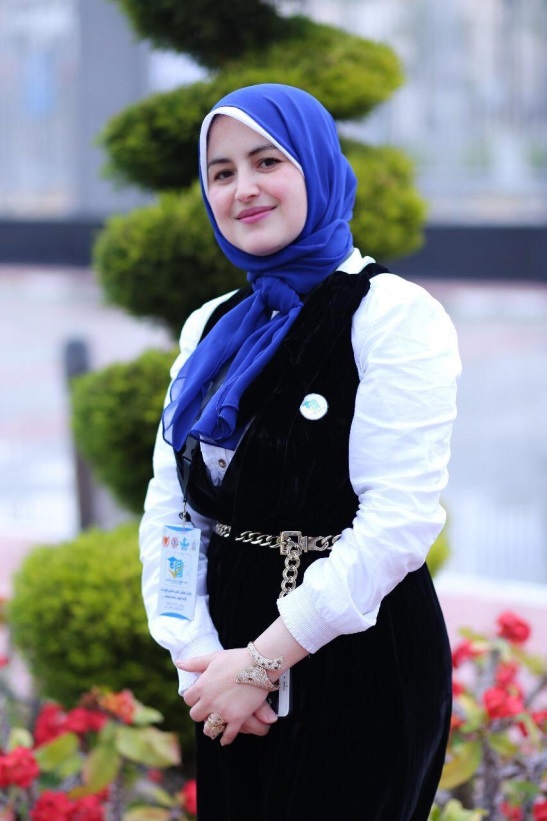 معنوان البحثمكان النشرالسنةالإعداد1فعالية برنامج تدريبي قائم على تقنيات الويب 2.0 في تنمية مهارات التدريس الإلكتروني والاتجاه نحوه لدى معلمي العلوم أثناء الخدمةمجلة التربية العلمية، المجلد السادس عشر، العدد الثاني، شهر مارس2013مفردي2تطوير منهج العلوم للصف الثالث الإعدادي في ضوء مهارات القرن الواحد والعشرينمجلة التربية العلمية، المجلد السادس عشر، العدد السادس، شهر نوفمبر2013مفردي3أثر استخدام التدريس المتمايز في تنمية التحصيل وبعض عادات العقل لدى تلاميذ المرحلة الابتدائية متبايني التحصيل في مادة العلوممجلة التربية العلمية، المجلد 17، العدد السادس(1)، شهر نوفمبر2014مفردي4تطوير منهج الأنشطة العلمية للصفوف الثلاثة الأولى من المرحلة الابتدائية في ضوء المناهج الموسعة للمعاقين بصريًا وأثره في تنمية المفاهيم العلمية والمهارات الحسية للتلاميذمجلة التربية العلمية، المجلد الثامن عشر، العدد الخامس، شهر سبتمبر2015مفردي5فاعلية مقرر الكتروني مقلوب في تنمية مهارات تدريس العلوم لذوي الاحتياجات الخاصة ومهارات التعلم التشاركي  لدى  الطلاب المعلمين بكلية التربيةمجلة البحث في التربية وعلم النفس –كلية التربية جامعة المنيا، المجلد 29، العدد الأول، شهر إبريل.2016مفردي6فاعلية برنامج تدريبي مقترح قائم على نموذج مانديل (الأمان سويا) في تنمية بعض مهارات المسئولية الاجتماعية لدي الطلاب المعلمين".المؤتمر العلمي السادس والدولي الرابع لكلية التربية جامعة بورسعيد بعنوان "المسئولية الاجتماعية للجامعة في ضوء التقييم العالمي الجديد للجامعات" في الفترة من 22-23 إبريل بالمركز الثقافي الترفيهي في محافظة بورسعيد.2017ممشتركأ.د.  محمد سالم7تطوير منهج الكيمياء للصف الأول الثانوي في ضوء مجال التصميم الهندسي لمعايير العلوم للجيل القادم (NGSS) وأثره في تنمية الممارسات العلمية والهندسية لدى الطلابمجلة كلية التربية جامعة بورسعيد، المجلد 22، العدد 22، الربيع 2017، الصفحة 1161-12062017مفردي8 أثر استخدام نمطىّ الانفوجرافيك (الثابت- التفاعلي) في تنمية التحصيل ومهارات التفكير البصري والدافعية للإنجاز لدى تلاميذ المرحلة الابتدائية بطيئي التعلم في مادة العلوممجلة دراسات عربية في التربية وعلم النفس، رابطة التربويين العرب ، المجلد 85، العدد 2، مايو 2017، الصفحة 87-1612017ممشتركد/ منى عيسى محمد عبد الكريم9الوعي الأخلاقي لدى الطلاب المعلمين بكليات التربية في ضوء بعض المتغيراتالمؤتمر العلمي السابع والدولي الخامس لكلية التربية جامعة بورسعيد بعنوان "أخلاقيات مهنة التدريس بين التطبيق والتغييب" في الفترة من 31 مارس – 1 إبريل بمدارس بورسعيد الدولية.2018ممشتركأ.د.  محمد سالم10فعالية برنامج تدريبي في تعليم STEM  لتنمية عمق المعرفة والممارسات التدريسية والتفكير التصميمي لدى معلمي العلوم أثناء الخدمةمجلة كلية التربية جامعة أسيوط، مج34, ع12، 1 - 542018مفردي11برنامج مقترح في الأهداف الأممية للتنمية المستدامة 2030 وأثره في تنمية التفكير المستدام والتوازن المعرفي لدى الطلاب معلمي العلوم بكليات التربيةمجلة المصرية  للتربية العلمية، مج22, ع7، 109 - 151 2019فردي12منهج مقترح في العلوم للتلاميذ المعاقين ذهنيًا القابلين للتعلم بالمرحلة المهنية في ضوء التعليم المتمركز حول الحياة وأثره في تنمية المفاهيم العلمية وتحسين صورة الجسم لديهممجلة كلية تربية بورسعيد، المجلد 31، العدد 31، الصيف 2020، الصفحة 290-3392020فردي13رؤية مقترحة لتطوير المحتوى الرقمي لموقع Discovery Education لتدريس العلوم في ضوء طبيعة الحقبة الثانية للعلم Science 2.0 مجلة كلية تربية بورسعيد، المجلد 32، العدد 32، الخريف 2020، الصفحة 440-4942020فردي14فاعلية تدريس العلوم باستخدام التعليم القائم على الظواهر في تنمية المفاهيم العلمية ومهارات تصميم النماذج واليقظة العقلية لدى تلاميذ الصف التاسع المعاقين سمعيًامجلة البحث في التربية وعلم النفس، المجلد 36، العدد 1، الجزء الثاني، 323-3962021فرديمعنوان الورقةمكان النشرالسنةالإعداد1بيئات التعلم الافتراضية ... نماذج عربية وأجنبية المؤتمر العلمي الثاني للجمعية المصرية للكمبيوتر التعليمي بعنوان "بيئات التعلم الافتراضية ومستقبل التعليم في مصر والوطن العربي" في الفترة من 26-27 مارس  بقرية الفيروز بورسعيد.2014ممشتركأ.د. هدى عبد الحميد د. مروة محمد الباز2نحو تعليم صديق للطفل ..الصف المقلوب أنموذجًاالمؤتمر العلمي الرابع والدولي الثاني لكلية التربية جامعة بورسعيد بعنوان "نحو مدرسة صديقة للطفل" في الفترة من 18-19 إبريل  بمدارس بورسعيد الدولية .2015مفردي3معايير العلوم للجيل القادم” (NGSS) ..ثورة في طرق تعليم العلوم للقرن الحادي والعشرينالمؤتمر العلمي الخامس والدولي الثالث لكلية التربية جامعة بورسعيد بعنوان "المدرسة المصرية في القرن الحادي والعشرين في ضوء الاتجاهات العالمية للتعليم" في الفترة من 16-17 إبريل  بمدارس بورسعيد الدولية.2016مفردي4رؤية مستقبلية لإصلاح التعليم في مصر في ضوء التحديات والظروف الاقتصادية الراهنة" المؤتمر العلمي السادس والدولي الرابع لكلية التربية جامعة بورسعيد بعنوان "المسئولية الاجتماعية للجامعة في ضوء التقييم العالمي الجديد للجامعات" في الفترة من 22- 23 إبريل 2017م بالمركز الثقافي الترفيهي في محافظة بورسعيد.2017ممشتركأ.د. رمضان الطنطاوي د. مروة محمد البازد. رشا عيسىد. شيماء سليم د. إيناس فرحاتمالاسمعنوان الرسالةالنوع /الكليةسنة التسجيلسنة المنح1محمود خليل حامد المحروقىاستخدام مدخل التعليم المتمازج في تنمية التحصيل والدوافع للانجاز في مادة العلوم لدى تلاميذ المرحلة الاعداديةماجستير كلية التربية بورسعيد23/05/2009مإلغا ء القيد2شيماء ابراهيم محمد ابو عيسىأثر استراتيجية خرائط التفكير في تنمية التحصيل ومهارات ما وراء المعرفة والاتجاه نحو مادة العلوم لدى تلاميذ المرحلة الابتدائيةماجستير كلية التربية بورسعيد18/07/2012م2/ 7/ 2016م3سامر جمال السيد حسن عمر الصيادأثر استخدام حقيبة الكترونية في تنمية التحصيل ومهارات توليد المعلومات في مادة العلوم لدى تلاميذ المرحلة الابتدائيةماجستير كلية التربية بورسعيد21/7/2013متم المنح 20184جيهان رجب عطا الله محمدتطوير منهج العلوم في ضوء مدخل (STEM) علوم وتكنولوجيا وهندسة ورياضيات وأثره في تنمية التحصيل وبعض عادات العقل لدى تلاميذ المرحلة الإبتدائيةدكتوراه كلية التربية بورسعيد19/03/2014متم المنح 20185هبه صادق محمود محمد خليلأثر استخدام الصف المقلوب في تنمية التحصيل وبعض مهارات القرن الواحد والعشرين في مادة الاحياء لدى طلاب الصف الأول الثانويماجستير كلية التربية بورسعيد26/04/2015متم المنح 20206اسماء ناصر على خليل الخياطفاعلية برنامج مقترح في تنمية مفاهيم النانو تكنولوجي والقيم الاخلاقية لدى الطلاب المعلمين شعبة الكيمياء بكليات التربيةماجستير كلية التربية بورسعيد24/05/2015متم المنح 20187جيهان حمدي عبد الرؤف محمدبرنامج تدريبي مقترح في تنمية مهارات استخدام بعض البرامج التكنولوجية لمعلمي الكيمياء وأثره على التحصي والخيال العلمي لطلبة الصف الأول الثانويدكتوراه كلية التربية بورسعيد24/05/2015ملم يمنح بعد8الشيماء عبده حسين أبو حجاببرنامج مقترح لتنمية مفاهيم البيومعلوماتية والحس العلمي لدى الطلاب المعلمين شعبة علوم ابتدائي بكليات التربيةماجستير كلية التربية بورسعيد17/06/2015مالغاء القيد9هدير عادل اسماعيل اغافاعلية استخدام بيئة تعلم افتراضية في تنمية التحصيل والتفكير البصري في مادة الاحياء لدى طلية الصف الاول الثانويةماجستير كلية التربية بورسعيد17/06/2015مالغاء القيد10ايمان حنيدق حنيدق محمود فلافاعلية استخدام ادوات الويب 2.0 في تنمية التحصيل ومهارات التفكير البصري وحب الاستطلاع في مادة العلوم لدى تلاميذ المرحلة الاعداديةماجستير كلية التربية بورسعيد17/6/2015مالغاء القيد11ناهد السيد عيد عيسىتطوير مناهج العلوم في ضوء معايير العملية للجيل القادم وأثره في التحصيل والكفاءة الذاتية للتلاميذ المعاقين بصرياً للمرحلة الإعدايةدكتوراه كلية التربية بورسعيد15/07/2015ممنح في 202012نانيس محمد محمد الشناويفاعلية برنامج مقترح في الكيمياء الخضراء في تنمية المفاهيم العلمية والقيم البيئية لدى الطلاب المعلمين شعبة الكيمياءماجستير كلية التربية بورسعيد7/ 2017ممنح في 2020 13حمدى حافظ محمد دراسة تأثير إضافة مواد نانونية للنحاس على أداء وتصميم الآلات الكهربية واستخدام النتائج في تصميم وحدة تعليمية في مادة الآلات الكهربية لطلاب المعاهد الفنية الصناعيةماجستير كلية التعليم الصناعي جامعة حلوان27/ 7/ 2017ملم يمنح بعد14ولاء متولي السيد محمددراسة تنبؤيه عن التنمر بمعلومية كل من الكفاءة الاجتماعية واضطراب النشاط الزائدماجستير كلية التربية بورسعيد12/ 2019ملم يمنح بعد15الهام نسيم أحمد السيدفعالية برنامج إرشادي انتقائي في تنمية الشعور بالطمأنينة النفسية لدى تلاميذ المرحلة الابتدائية من ذوي صعوبات التعلم الأكاديميماجستير كلية التربية بورسعيد8/2020ملم يمنح بعد16إبراهيم إبلاسي سالم محمد تكييف مناهج العلوم لتلاميذ الدمج بالمرحلة الابتدائية وأثره في تنمية المفاهيم العلمية والاندماج الأكاديميدكتوراه كلية التربية بورسعيد10/ 2020ملم يمنح بعد مالاسمعنوان الرسالةالنوعتاريخ المنح1نادية  على الهادي عمارفاعلية برنامج تدريبي عن بعد في تنمية المهارات التدريسية لمعلمي الكيمياء للمرحلة الثانوية بليبياماجستير، كلية التربية جامعة دمياط13/ 4/2017م2إبراهيم إبلاسي سالمأثر الدمج بين استراتيجيتي التساؤل الذاتي وشكل البيت الدائري في تدريس العلوم في تنمية التحصيل و التفكير التأملي لدى تلاميذ المرحلة الإعداديةماجستير / كلية التربية جامعة بورسعيد20/10/2018م3أسماء أحمد محمد شعبان الشاميتصور مقترح لمنهج الأحياء لتنمية بعض مهارات القرن الحادي والعشرين لدى طلاب الصف الأول الثانويماجستير، كلية التربية، جامعة طنطا4/ 7/ 2019م4مروة كرم محمد نصربرنامج مقترح في التطبيقات الحياتية للكيمياء العضوية لتنمية الوعي الدوائي لدى طلاب المرحلة الثانويةماجستير، كلية التربية، جامعة عين شمس 27/ 8/ 2019م5نيرة محمود الدسوقي عبد الخالقفاعلية الأنشطة الإثرائية في تنمية التحصيل والتفكير الابتكاري في مادة الفيزياء لدى الطلاب الفائقين بالمرحلة الثانوية ماجستير، كلية التربية  جامعة المنصورة12/ 8/ 2021م6إسراء خالد عبد القادر شمس الدين وحدة مقترحة في البيولوجيا الإشعاعية  باستخدام لوحة المناقشات الإلكترونية لتنمية التحصيل ومهارات الجدل العلمي لدى طلاب شعبة البيولوجي بكليات التربية ماجستير، كلية التربية، جامعة بورسعيد23/ 1/ 2022ممعنوان البحثالمجلةتاريخ التحكيم1مستوى استعداد طلاب وأعضاء هيئة التدريس جامعة طنطا للتعلم المدمج في ظل جائحة فيروس كورونا (COVID-19)مجلة كلية التربية جامعة بورسعيد9/ 12/ 2021م2برنامج في المنتجات الخضراء قائم على نظرية السلوك المخطط وفاعليته في تنمية نية سلوك الشراء الأخضر والمعرفة البيئية لدى الطلاب المعلمين شعبة الكيمياء بكليات التربيةمجلة القراءة والمعرفة 12/ 2/2022م3وحدة مقترحة في البيولوجيا الإشعاعية  باستخدام لوحة المناقشات الإلكترونية لتنمية مهارات الجدل العلمي لدى طلاب شعبة البيولوجي بكليات التربيةمجلة كلية التربية جامعة بورسعيد21/ 4/ 2022م4درجة الوعي بمفاهيم الأمن السيبراني لدى معلمي ومعلمات الحاسب الآلي بمدينة حائلدراسات عربية في التربية وعلم النفس13/5/20225درجة ملاءمة بيئات التعلم في رياض الأطفال لتطبيق مبادرة السعودية الخضراء من وجهة نظر المعلماتدراسات عربية في التربية وعلم النفس15/ 5/ 2022م6تقويم برنامج إعداد معلم العلوم والرياضيات بجامعة إب في ضوء معايير الاعتماد الأكاديمي من وجهة نظر أعضاء هيئة التدريس والطلبة المعلميندراسات عربية في التربية وعلم النفس15/ 5/2022م7واقع التعليم عن بُعد لمقرر العلوم : نقاط القوة والضعف ومقترحات التحسين من وجهة نظر المعلمات بمنطقة الباحة (دراسة نوعية)مجلة جامعة الملك خالد للعلوم التربوية19/ 5/2022م8تقويم الأداء التدريسي لمعلمي علوم المرحلة الثانوية بإدارة تعليم عسير وفق عمليات التصميم الهندسيالمجلة التربوية لكلية التربية بسوهاج20/5/ 2022م9معوقات شراكة الوالدين في العملية التعليمية من وجهة نظر المعلماتدراسات عربية في التربية وعلم النفس22/5/2022م10أثر التفاعل بين استراتيجيتي القصص الرقمية والتخيل الموجه في تنمية بعض مهارات التفكير العليا والميول العلمية لدي تلاميذ المرحلة الإعداديةالمجلة التربوية لكلية التربية بسوهاج27/ 5/2022م11تقييم الممارسات التدريسية لمعلمي ومعلمات مقرر الأحياء في محافظة الخرج في ضوء المعايير المهنيةدراسات عربية في التربية وعلم النفس1/ 6/ 2022م12مستوى توافر أبعاد المواطنة الرقمية في كتاب المهارات الرقمية في المملكة العربية السعودية وكتاب عالم التقنية في الكويت (دراسة مقارنة)دراسات عربية في التربية وعلم النفس22/ 8/ 2022م13فاعلية برنامج تدريبي قائم على معايير العلوم للجيل القادم (NGSS)في تطوير المهارات التدريسية لمعلمات العلوم في المرحلة المتوسطة وتصوراتهن نحو طبيعة العلممجلة جامعة الملك خالد للعلوم التربوية24/ 8/2022م14الأداء التدريسي لمعلمي العلوم قبل الخدمة في ضوء معايير السلامة في تدريس العلوممجلة البحث في التربية وعلم النفس29/ 8/2022م15أثر استخدام استراتيجيات التفكير المتشعب لتدريس العلوم في تنمية مهارات حل المشكلات لتلاميذ المرحلة الإعداديةمجلة البحث في التربية وعلم النفس29/ 8/ 2022م16دور برنامج تطور مهني قائم على المعرفة التدريسية المرتبطة بالمحتوى (PCK) في وحدة الوراثة في الأداء التدريسي لمعلمي العلوم بالمرحلة المتوسطةمجلة الدراسات النفسية والتربوية جامعة السلطان قابوس14/ 9/2022م17فاعلية برنامج إرشادي باستخدام بطاقات بيكس لتنمية مهارات الأمن الجسدي لدى ذوي الإعاقة العقلية المتوسطة بمنطقة جازانمجلة البحث في التربية وعلم النفس23/ 9/ 2022م